102 группаАнглийский языкПрочитайте параграф и сделайте конспект.Few, a few, little, a little: разница в употребленииОбщий перевод слов few, a few, little, a little – ‘мало’. В чем же тогда разница?Few и a few употребляются исключительно с исчисляемыми существительными, little и a little – с неисчисляемыми. Few и little означают ‘мало’, то есть недостаточно. A few и a little – ‘немного’, но достаточно.Таким образом получаем:Few + исчисляемое существительное = мало …, недостаточно …A few + исчисляемое существительное = несколько …., достаточно ….Little  + неисчисляемое существительное = мало …, недостаточно …A little + неисчисляемое существительное = немного …., достаточно ….То есть, вопрос о том, что использовать —  (a) few или (a) little, отпадает после того, как вы определите, к какому слову относятся данные местоимения: если это исчисляемое существительное – используйте (a) few, если неисчисляемое – (a) little.Рассмотри еще и на примерах.Few или a few?Few– мало, недостаточно для делаA few– мало ( =несколько), но для дела достаточно.I have few books for my dissertation. I need to go to the local library. – У меня мало книг для написания диссертации. Мне нужно посетить местную библиотеку.Though the local library is not big and modern, I managed to find a few books for my dissertation. – Хотя местная библиотека не велика и не современна, мне все же удалось найти несколько книг для моей диссертации.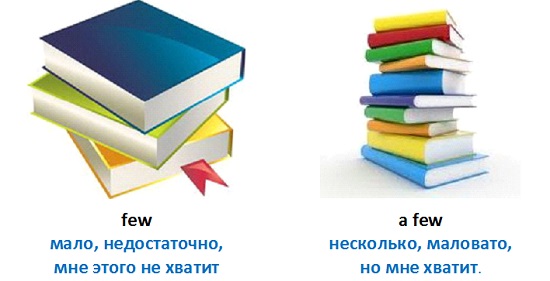 Little или а little?Little – мало, недостаточно для делаA little – немного, но для дела достаточно.I have so little money. I even can’t afford this dress. – У меня так мало денег. Я даже не могу позволить себе это платье.If I had a little money, I would get this dress. – Если бы у меня было немного денег, я бы заполучила это платье.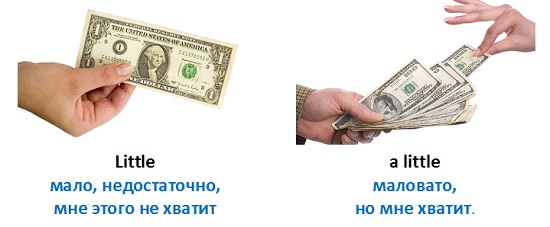  Only a few и only a little.Запомните, при употреблении после only используется только a few или a little, хотя по значению мы зачастую получаем ‘мало’, ‘недостаточно’.I’ve only a few minutes, I should hurry not to miss the bus. – У меня всего несколько минут. Мне следует поторопиться, чтобы не пропустить автобус.I’ve got only a little sugar so I can’t make this wonderful cake. – У меня совсем мало сахара, я не могу испечь этот замечательный торт.FEW TIME или LITTLE TIME?Иногда, во фразах, связанных со временем, может произойти путаница. Если вы не знаете, что лучше подойдёт для вашего предложения – few time или little time, то стоит продолжить чтение данного раздела.Дело в том, что английское слово time имеет не единственное значение – «время», как можно сразу подумать. Оно еще и служит для обозначения количества раз.Пример:I read this article four times last evening. – Я прочел эту статью четыре раза прошлым вечером.Так вот, в значении «время» слово time является неисчисляемым, то есть должно употребляться с little \ a little. Но, когда мы произносим time в значении «раз», то здесь уже получается совершенно другая ситуация – time чудесным образом превращается в исчисляемое существительное, то есть начинает дружить с few \ a few.Примеры:Перейдите по ссылке и посмотрите видео.https://www.youtube.com/watch?v=Lo4ctPho0AI  Историяhttps://w.histrf.ru/articles/article/show/vielikaia_rossiiskaia_rievoliutsiiaТема: Февральская и октябрьская революции в России и их последствия. Гражданская войнаЗадания:На основании изучения учебника ( 71-73), ознакомления с интернет ресурсами, дополнительной литературой и просмотра видео изучить новую тему, составить краткие письменные ответы на данные вопросы:1. Каковы причины Февральской революции в России?2. Какие изменения в политическом строе России произошли в период с февраля 1917 по январь 1918 года?3. Охарактеризуйте политику Временного правительства. Каковы результаты его деятельности?4. Какие альтернативы политического развития страны стояли перед Россией осенью 1917г.?5. Как вы объясните легкость, с которой большевики оказались у власти?6. Дайте характеристику первым шагам Советского правительства.7. Что побудило правительство большевиков пойти на заключение Брестского мира? В чем состояли его последствия?8. Каковы причины интервенции стран Антанты на территорию Советской России?9. Как развивались отношения Советской России с зарубежными странами?10. Каковы причины и действующие силы в гражданской войне в России?11. Чем можно объяснить длительный и кровопролитный характер гражданской войны в России?12. Охарактеризуйте основные этапы гражданской войны?13. Кого называли красными и белыми? Что такое красный и белый террор?14. В чем состояли причины поражения Антанты и белого движения в России?Учебник: Артемов, В.В. История для профессий и специальностей технического, естественно-научного, социально-экономического профилей. Учебник. Ч. 2. – М., 2013.ЛитератураТри мира в романе "Мастер и Маргарита".Учебник: Литература в 2-х ч. Ч.2: учебник / Под ред. Г.А. Обернихиной .- М.: Академия,  2013. Стр.256-258 (прочитать).Ответить на вопросы на стр.260 (5,6,7)104 группаЛитератураТри мира в романе "Мастер и Маргарита".Учебник: Литература в 2-х ч. Ч.2: учебник / Под ред. Г.А. Обернихиной .- М.: Академия,  2013. Стр.256-258 (прочитать).Ответить на вопросы на стр.260 (5,6,7)Основы безопасности жизнедеятельностиТема: Первая помощь при ожогах и переохлаждениях.Самостоятельное изучение темы «Первая помощь при ожогах и переохлаждениях».По учебнику [2] стр. 375-380 написать конспект в тетради (ДЛЯ ВСЕХ ПИСАТЬ КОНСПЕКТ). На полях каждой страницы данного конспекта написать: Фамилию, Имя, дату занятия, учебная группа.Сфотографировать по отдельности каждую страницу, в хорошем качестве и освещении.Вставить полученные фото в документ Word.Скинуть одним письмом свои результаты (документ Word с фото конспекта), с указанием в письме Фамилии, Имени, группы отправителя и даты занятия, на почту – AANapolskih@fa.ru.Срок сдачи заданий – до 10.05.2020 г.Литература: [2] Основы военной службы: учебник / В.Ю. Микрюков, – М.: ФОРУМ: ИНФРА-М, 2020. – 384 с.Воспользоваться электронно-библиотечной системой BOOK.RUИсторияhttps://w.histrf.ru/articles/article/show/vielikaia_rossiiskaia_rievoliutsiiaТема: Февральская и октябрьская революции в России и их последствия. Гражданская войнаЗадания:На основании изучения учебника ( 71-73), ознакомления с интернет ресурсами, дополнительной литературой и просмотра видео изучить новую тему, составить краткие письменные ответы на данные вопросы:1. Каковы причины Февральской революции в России?2. Какие изменения в политическом строе России произошли в период с февраля 1917 по январь 1918 года?3. Охарактеризуйте политику Временного правительства. Каковы результаты его деятельности?4. Какие альтернативы политического развития страны стояли перед Россией осенью 1917г.?5. Как вы объясните легкость, с которой большевики оказались у власти?6. Дайте характеристику первым шагам Советского правительства.7. Что побудило правительство большевиков пойти на заключение Брестского мира? В чем состояли его последствия?8. Каковы причины интервенции стран Антанты на территорию Советской России?9. Как развивались отношения Советской России с зарубежными странами?10. Каковы причины и действующие силы в гражданской войне в России?11. Чем можно объяснить длительный и кровопролитный характер гражданской войны в России?12. Охарактеризуйте основные этапы гражданской войны?13. Кого называли красными и белыми? Что такое красный и белый террор?14. В чем состояли причины поражения Антанты и белого движения в России?Учебник: Артемов, В.В. История для профессий и специальностей технического, естественно-научного, социально-экономического профилей. Учебник. Ч. 2. – М., 2013.105 группаБюджетный учетРаботу необходимо выполнить в электронной форме и предоставить в срок до 11.05.2020 на электронную почту VNTyntueva@fa.ruТема: Формирование бухгалтерских операций по закрытию счетов бюджетного учета в конце финансового года. Практика.Литература:Глущенко, А. В. Бухгалтерский учет в бюджетных организациях : учебник для среднего профессионального образования / А. В. Глущенко, С. В. Солодова. - Москва : Издательство Юрайт, 2019. — 346 с.Задание 1:Разработать кроссворд на тему «Учет финансовых результатов в бюджетном учреждении».Задание: Разработать кроссворд на тему «Учет финансовых результатов в бюджетном учреждении» на 20 слов (10 слов по вертикали, 10 слов по горизонтали). При составлении кроссворда используйте следующие правила:загаданные слова должны быть в именительном падеже и единственном числе, кроме слов, которые не имеют единственного числа;не используются слова, пишущиеся через тире и имеющие уменьшительно - ласкательную окраску;не используются аббревиатуры и сокращения;в каждую белую клетку кроссворда вписывается одна буква;каждое слово начинается в клетке с номером, соответствующим его определению, и заканчивается чёрной клеткой или краем фигуры;имён собственных в кроссворде может быть не более 1/3 от всех слов;не следует применять при составлении кроссвордов слова, которые могут вызвать негативные эмоции, жаргонные и нецензурные слова;не желательно при создании кроссвордов употреблять малоизвестные названия, устаревшие и вышедшие из обихода слова;начинать составлять кроссворд рекомендуется с самых длинных слов.Правила оформления кроссвордов:кроссворд может быть оформлен от руки на листах формата А 4 или набран на компьютере с использованием любого текстового или табличного редактора и распечатан на принтере;рисунок кроссворда должен быть чётким;сетка кроссворда должна быть выполнена в двух экземплярах:1-й экземпляр – с заполненными словами;2-й экземпляр – пустая сетка только с цифрами позиций.толкования слов (определения) должны быть строго лаконичными. Не следует делать их пространными, излишне исчерпывающими, многословными, несущими избыточную информацию. В определениях не должно быть однокоренных слов;каждому слову в сетке кроссворда присваивается номер. При этом номера расставляются последовательно слева направо, от верхней строчки к нижней;ответы на кроссворд оформляются на отдельном листе.готовая работа предоставляется на контроль в установленный срок.Безопасность жизнедеятельностиТема: Материальная часть автомата Калашникова.Самостоятельное изучение темы «Материальная часть автомата Калашникова».По учебнику [2] стр. 191-203 написать конспект в тетради (ДЛЯ ВСЕХ ПИСАТЬ КОНСПЕКТ). На полях каждой страницы данного конспекта написать: Фамилию, Имя, дату занятия, учебная группа.Сфотографировать по отдельности каждую страницу, в хорошем качестве и освещении.Вставить полученные фото в документ Word.Скинуть одним письмом свои результаты (документ Word с фото конспекта), с указанием в письме Фамилии, Имени, группы отправителя и даты занятия, на почту – AANapolskih@fa.ru.Срок сдачи заданий – до 10.05.2020 г.Литература: [2] Основы военной службы: учебник / В.Ю. Микрюков, – М.: ФОРУМ: ИНФРА-М, 2020. – 384 с.Воспользоваться электронно-библиотечной системой BOOK.RU202 группаБезопасность жизнедеятельностиТема: Материальная часть автомата Калашникова.Самостоятельное изучение темы «Материальная часть автомата Калашникова».По учебнику [2] стр. 191-203 написать конспект в тетради (ДЛЯ ВСЕХ ПИСАТЬ КОНСПЕКТ). На полях каждой страницы данного конспекта написать: Фамилию, Имя, дату занятия, учебная группа.Сфотографировать по отдельности каждую страницу, в хорошем качестве и освещении.Вставить полученные фото в документ Word.Скинуть одним письмом свои результаты (документ Word с фото конспекта), с указанием в письме Фамилии, Имени, группы отправителя и даты занятия, на почту – AANapolskih@fa.ru.Срок сдачи заданий – до 10.05.2020 г.Литература: [2] Основы военной службы: учебник / В.Ю. Микрюков, – М.: ФОРУМ: ИНФРА-М, 2020. – 384 с.Воспользоваться электронно-библиотечной системой BOOK.RUИностранный язык в профессиональной деятельностиПрочитайте параграф и сделайте конспект.  Времена группы Perfect Continuous     Исходя из названия, вы уже понимаете, что такие времена должны сочетать в себе все достоинства как совершенного (Perfect), так и продолжительного (Continuous) времени. То есть все они выражают действие, которое к определенному моменту уже длилось в течение какого-то времени (или продолжает длиться, или даже уже завершилось).
     Perfect Continuous (совершенное продолжительное) образуется при помощи двух вспомогательных глаголов "have" и "be", и смыслового глагола, оканчивающегося на "-ing". Present Perfect ContinuousНастоящее совершенное продолженное времяУказывает, что действие началось в недалеком прошлом и либо еще продолжается, либо закончилось только что.Образуется при помощи have(has) been и глагола с окончанием -ing.I have been living here for three years.
Я живу здесь (уже) три года.She has been living here for three years.
Она живёт здесь (уже) три года.Основное отличие от Present Perfect (Simple) в том, что Present Perfect сосредоточен на результате, а Present Perfect Continuous на длительности действия.• Маркеры: for, since, by.

Употребляется1. Для выражения действия, которое началось в прошлом и продолжается до сих пор.Переводится глаголом несовершенного вида в настоящем времени.I have been reading the book since you gave me this one.
Я читаю эту книгу с тех пор как ты дал мне её2. Для выражения действия, которое началось в прошлом и закончилось только что.Переводится глаголом несовершенного вида в прошедшем времени.I have been trying to find the hotel all day.
Я пытался найти эту гостиницу весь день.ОтрицаниеОбразуется путем добавления после have(has) отрицательной частицы not.It has not been snowing here since 2003.
Снега не было здесь с 2003 года.ВопросОбразуется вынесением have(has) перед подлежащим.Has he been living in Moscow for five years?
Он живет в Москве пять лет?Past Perfect ContinuousПрошедшее совершенное продолженное времяУказывает, что действие началось в прошлом и либо закончилось к определенному моменту в прошлом, либо ещё продолжалось в определенный момент в прошлом.Образуется при помощи had been и глагола с окончанием -ing.She had been sleeping for three hours when we returned.
Она спала уже три часа, когда мы вернулись.Основное отличие от Past Perfect (Simple) в том, что Past Perfect сосредоточен на результате, а Past Perfect Continuous на длительности действия.• Маркеры: by, for, still.Употребляется1. Для выражения действия, которое началось и все ещё продолжалось к определенному моменту в прошлом.Переводится глаголом несовершенного вида в прошедшем времени времени.I had been reading this book since 3 o’clock when he came.
Я читал эту книгу с 3 часов, когда он пришел.2. Для выражения действия, которое началось в прошлом и закончилось к определенному моменту в прошлом.Переводится глаголом несовершенного вида в прошедшем времени.He had been smoking for 30 years when he finally gave it up.
Он курил 30 лет перед тем, как окончательно бросил.ОтрицаниеОбразуется путем добавления после had отрицательной частицы not.He had not been working here since 2001.
Он не работал здесь с 2001 года.ВопросОбразуется вынесением had перед подлежащим.Had you been waiting there for more than two hours when she finally arrived?
Ты ждал там больше двух часов, пока она, наконец, не пришла?Future Perfect ContinuousБудущее совершенное продолженное времяУказывает, что действие будет все ещё продолжаться в определенный момент в будущем или закончится непосредственно к этому моменту.Образуется при помощи will have been и глагола с окончанием -ing.By next year we will have been living in this town for 5 years.
К будущему году мы будем жить в этом городе уже пять лет.В устной речи данное время почти не употребляется.• Маркеры: for, by, untilУпотребляется1. Для выражения действия, которое будет все еще продолжаться в определенный момент в будущем.Переводится глаголом несовершенного вида в будущем времени.Next year I will have been working as a translator for 20 years.
В следующем году я буду работать переводчиком уже 20 лет.2. Для выражения действия, которое закончится непосредственно к определенному моменту в будущем.Переводится глаголом несовершенного вида в будущем времени.You will have been waiting for more than two hours when her plane finally arrives.
Ты будешь ждать свыше двух часов, прежде чем ее самолет, наконец, приземлится.ОтрицаниеОбразуется путем добавления после will отрицательной частицы not.You will not have been waiting for more than two hours when her plane finally arrives.
Ты не будешь ждать свыше двух часов, прежде чем ее самолет, наконец, приземлится.ВопросОбразуется вынесением will перед подлежащим.Will you have been waiting for more than two hours when her plane finally arrives?
Ты будешь ждать свыше двух часов, прежде чем ее самолет, наконец, приземлится?Perfect Continuous TensesОбразование Perfect Continuous Tenses представлено в таблице:Самое сложное в этой группе времен – образование. Ведь нужно использовать и to have в нужной форме, и вспомогательный глагол to be в третьей форме, и к основному глаголу добавить –ing. 204 группаБюджетный учетРаботу необходимо выполнить в электронной форме и предоставить в срок до 11.05.2020 на электронную почту VNTyntueva@fa.ruТема: Формирование бухгалтерских операций по закрытию счетов бюджетного учета в конце финансового года. Практика.Литература:Глущенко, А. В. Бухгалтерский учет в бюджетных организациях : учебник для среднего профессионального образования / А. В. Глущенко, С. В. Солодова. - Москва : Издательство Юрайт, 2019. — 346 с.Задание 1:Разработать кроссворд на тему «Учет финансовых результатов в бюджетном учреждении».Задание: Разработать кроссворд на тему «Учет финансовых результатов в бюджетном учреждении» на 20 слов (10 слов по вертикали, 10 слов по горизонтали). При составлении кроссворда используйте следующие правила:загаданные слова должны быть в именительном падеже и единственном числе, кроме слов, которые не имеют единственного числа;не используются слова, пишущиеся через тире и имеющие уменьшительно - ласкательную окраску;не используются аббревиатуры и сокращения;в каждую белую клетку кроссворда вписывается одна буква;каждое слово начинается в клетке с номером, соответствующим его определению, и заканчивается чёрной клеткой или краем фигуры;имён собственных в кроссворде может быть не более 1/3 от всех слов;не следует применять при составлении кроссвордов слова, которые могут вызвать негативные эмоции, жаргонные и нецензурные слова;не желательно при создании кроссвордов употреблять малоизвестные названия, устаревшие и вышедшие из обихода слова;начинать составлять кроссворд рекомендуется с самых длинных слов.Правила оформления кроссвордов:кроссворд может быть оформлен от руки на листах формата А 4 или набран на компьютере с использованием любого текстового или табличного редактора и распечатан на принтере;рисунок кроссворда должен быть чётким;сетка кроссворда должна быть выполнена в двух экземплярах:1-й экземпляр – с заполненными словами;2-й экземпляр – пустая сетка только с цифрами позиций.толкования слов (определения) должны быть строго лаконичными. Не следует делать их пространными, излишне исчерпывающими, многословными, несущими избыточную информацию. В определениях не должно быть однокоренных слов;каждому слову в сетке кроссворда присваивается номер. При этом номера расставляются последовательно слева направо, от верхней строчки к нижней;ответы на кроссворд оформляются на отдельном листе.готовая работа предоставляется на контроль в установленный срок.Правовое обеспечение профессиональной деятельностиВыполненные задания присылаем на почту: EEDanilova@fa.ru07.05.2020Тема Ответственность сторон трудового договораЗадания:Изучить лекцию, составить конспектЛекцияТрудовая дисциплинаПонятие дисциплины трудаСпособы обеспечения дисциплины трудаДисциплинарная ответственностьВиды дисциплинарных взысканийПорядок привлечения работника к дисциплинарной ответственности, обжалование и снятие дисциплинарных взысканийМатериальная ответственность сторон трудового договораПонятие материальной ответственностиУсловия материальной ответственностиМатериальная ответственность работника перед работодателемМатериальная ответственность работодателя перед работником.I. Трудовая дисциплина1. Понятие дисциплины трудаДисциплина труда - это обязательное для всех работников подчинение правилам поведения, установленным ТК РФ, иными законами, соглашениями, коллективным договором, иными локальными нормативными актами организации, а также трудовым договором (ч. 1 ст. 189 ТК РФ).Дисциплина труда в конкретной организации предполагает строгое соблюдение всеми работниками внутреннего трудового распорядка.Правила внутреннего трудового распорядка - локальный нормативный акт организации, регламентирующий в соответствии с трудовым законодательством порядок приема и увольнения работников, основные права, обязанности и ответственность сторон трудового договора, режим работы, время отдыха, применяемые к работникам меры поощрения и взыскания, а также иные вопросы регулирования трудовых отношений в организации (ч.4 ст.189 ТК РФ).Правила ВТР утверждаются обычно на определенный срок, однако возможно их принятие и на срок, не ограниченный во времени.Способы обеспечения дисциплины трудаДля обеспечения трудовой дисциплины трудовое законодательство использует два метода (способа): метод поощрения и метод принуждения.Поощрение - это признание трудовых заслуг работника, оказание ему общественного почета за достижения в труде:объявление благодарности;выдача премии;награждение ценным подарком;награждение почетной грамотой;представление к званию лучшего по профессии;Другие виды поощрений работников за труд могут определяться коллективным договором или правилами ВТР, а также уставами и положениями о дисциплине.За особые трудовые заслуги перед обществом и государством работники могут быть представлены к государственным наградам.Сведения о поощрениях заносятся в трудовую книжку, что очень важно для работника при поступлении на другую работу.Метод принуждения как способ обеспечения трудовой дисциплины - это совокупность приемов и средств воздействия на недобросовестных работников, выражающихся в применении к ним юридических санкций за неисполнение или ненадлежащее исполнение принятых на себя трудовых обязанностей.3. Дисциплинарная ответственность- это юридическая ответственность, наступающая за нарушение трудовой дисциплины и выражающаяся в наложении на работника, совершившего дисциплинарный проступок, дисциплинарного взыскания.Основанием дисциплинарной ответственности является дисциплинарный проступок - неисполнение или ненадлежащее исполнение работником по его вине возложенных на него трудовых обязанностей.Состав дисциплинарного проступка включает два элемента:объективно противоправное поведение работника, которое выражается в самом факте неисполнения или ненадлежащего исполнения им трудовых обязанностей и может состоять как в действии (например, появление на работе в состоянии алкогольного опьянения), так и в бездействии (например, неявка на работу) (объективная сторона);вину работника в неисполнении или ненадлежащем исполнении им своих трудовых обязанностей (субъективная сторона).4. Виды дисциплинарных взысканийДисциплинарная ответственность состоит в применении работодателем к работнику одного из следующих видов дисциплинарного взыскания:замечание;выговор;увольнение по соответствующим основаниям. Увольнение возможно не за всякое нарушение трудовой дисциплины, а лишь по тем основаниям, которые предусмотрены ст. 81 ТК РФ, а также некоторыми другими нормами ТК РФ и иных законов, устанавливающими дополнительные основания увольнения некоторых категорий работников.Порядок привлечения работника к дисциплинарной ответственностиПривлечение работника к дисциплинарной ответственности выражается в применении к нему дисциплинарного взыскания. За один и тот же проступок на работника может быть возложено только одно взыскание.Дисциплинарное взыскание объявляется работнику, оформляется приказом, доводится до сведения работника под расписку в течение 3 рабочих дней. Если работник отказывается подписать приказ, то оформляется специальный акт.До применения взыскания работник должен дать письменное объяснение. Если он отказывается это делать, то составляется соответствующий акт.Дисциплинарное взыскание не может быть применено позднее одного месяца со дня его обнаружения. Сюда не включается время болезни и нахождения работника в отпуске.Взыскание не может быть применено после истечения 6 месяцев со дня совершения. Если проступок связан с финансово – хозяйственной деятельностью и выявлен по результатам ее проверки или в результате аудиторской проверки деятельности бухгалтерии, то взыскание не может быть наложено позднее 2 лет со дня его совершения.Если работник не согласен с взысканием, то он вправе обратиться:в государственную инспекцию труда;в комиссию по трудовым спорам организации;в суд.Срок действия взыскания – 1 год. Работодатель вправе до истечения года снять дисциплинарное взыскание с работника:по собственной инициативе;по просьбе самого работника;по ходатайству непосредственного начальника;по ходатайству профсоюзного органа или другого общественного органа.II. Материальная ответственность сторон трудового договора.Понятие материальной ответственностиКаждая из сторон трудового договора обязана бережно относиться к имуществу другой стороны. Нарушение этой обязанности, повлекшее причинение материального ущерба, является основанием для возложения на виновную сторону материальной ответственности, т.е. обязанности возместить причиненный ущерб. Материальная ответственность состоит в обязанности одной стороны трудового договора (работника или работодателя) возместить ущерб, причиненный ею в результате виновного противоправного неисполнения или ненадлежащего исполнения своих трудовых обязанностей другой стороне.Условия материальной ответственностиимущественный ущерб. В отличие от работодателя, работник несет материальную ответственность только за прямой действительный ущерб, причиненный имуществу работодателя, и не отвечает за неполученные последним доходы;противоправное поведение работника или работодателя(порча работником станка вследствие его неправильной эксплуатации, непринятие работодателем мер к сохранению личного имущества работника, невыплата в установленный срок зарплаты);причинная связь между ущербом и противоправным поведением стороны трудового договора - материальный ущерб должен наступить вследствие именно противоправного поведения стороны, а не каких-либо иных обстоятельств;вина причинителя(в форме умысла или неосторожности).В зависимости от ее субъекта материальная ответственность подразделяется на два вида:ответственность работника перед работодателем;ответственность работодателя перед работником.Материальная ответственность работника перед работодателемОснованием материальной ответственности работника перед работодателем является причинение действительного прямого ущерба – реальное уменьшение наличного имущества работодателя или ухудшение его состояния, а также необходимость для работодателя произвести затраты на приобретение или ремонт имущества.= по вине работника вышел из строя станок, который находился на ремонте 3 дня. Затраты на ремонт станка – прямой действительный ущерб, который подлежит возмещению виновным работником.Материальная ответственность является самостоятельным видом ответственности, поэтому она может наступать независимо от привлечения работника к дисциплинарной, административной или уголовной ответственности.В зависимости от размера ущерба различаются виды материальной ответственности работников:ограниченная материальная ответственность – обязанность работника возместить прямой действительный ущерб, но не свыше своего среднего месячного заработка.= в процессе обработки детали токарь по неосторожности выводит из строя токарный станок, ремонт которого обходится работодателю в 200 тыс. рублей. Среднемесячный заработок токаря 50 тыс. рублей. Если будут установлены все условия привлечения к материальной ответственности, то токарь обязан возместить работодателю ущерб в сумме 50 тыс. рублей, но если будет установлено, что токарь использовал станок в личных целях, изготавливал деталь для своего автомобиля, то он будет нести полную материальную ответственность, т.е. 200 тыс. рублей;полная материальная ответственность заключается в обязанности работника возместить работодателю действительный ущерб в полном размере (ст. 243 ТК РФ). Она возлагается на работника в следующих случаях:когда на работника в соответствии с ТК РФ или иными законами возложена материальная ответственность в полном размере за ущерб, причиненный работодателю при исполнении работником трудовых обязанностей= кассиры за недостачу денежных средств.Недостача ценностей, вверенных работнику на основании специального письменного договора или полученных им по разовому документу (по доверенности)= договор о полной материальной ответственности с кладовщиками, экспедиторами, проводниками, кондукторамиУмышленного причинения ущерба;Причинения ущерба в состоянии алкогольного, наркотического, токсического опьянения.Причинения ущерба в результате преступных действий работника, установленных приговором суда.Причинения ущерба  в результате административного проступка, если он установлен соответствующим государственным органом.Разглашения сведений, составляющих служебную, коммерческую или иную тайну.Причинение ущерба не при исполнении работником трудовых обязанностей.Возмещение ущерба производится:добровольно, либо в денежной, либо в натуральной форме. Денежная форма предполагает рассрочку платежа. В данном случае работник пишет расписку работодателю с обязательством добровольно возместить ущерб с указанием сроков платежа.принудительно, если работник добровольно отказывается возместить ущерб. Существует 2 способа:судебный;внесудебный.Внесудебный способ: сумма ущерба взыскивается по распоряжению работодателя путем удержания из заработной платы, которые не должны превышать 20%. Распоряжение о взыскании должно быть сделано не позднее 1 месяца с момента установления размера причиненного ущерба.Судебный порядок применяется:если месячный срок истек, а распоряжение не сделано;сумма ущерба превышает среднемесячный заработок работника и работник не согласен добровольно его возмещать.	Материальная ответственность работодателя перед работникомУсловно материальную ответственность работодателя перед работником можно подразделить на следующие виды:ответственность за материальный ущерб, причиненный работнику в результате незаконного лишения его возможности трудиться (ст. 234 ТК РФ);ответственность за ущерб, причиненный имуществу работника (ст. 235 ТК РФ);ответственность за задержку выплаты заработной платы (ст. 236 ТК РФ);ответственность за причинение работнику морального вреда (ст. 237 ТК РФ).Кроме того, работодатель несет ответственность за причинение вреда здоровью работника, но данный вид ответственности регулируется нормами гражданского права и законодательством о социальном страховании, в связи с чем в данной главе не рассматривается.В зависимости от конкретных обстоятельств перечисленные виды ответственности могут применяться для защиты прав и интересов работника как по отдельности, так и в комплексе. 1. Ответственность за материальный ущерб, причиненный работнику в результате незаконного лишения его возможности трудиться:незаконного отстранения работника от работы, его увольнения или перевода на другую работу;отказа работодателя от исполнения или несвоевременного исполнения решения органа по рассмотрению трудовых споров или государственного правового инспектора труда о восстановлении работника на прежней работе;задержки работодателем выдачи работнику трудовой книжки, внесения в трудовую книжку неправильной или не соответствующей законодательству формулировки причины увольнения работника, если это воспрепятствовало поступлению работника на новое место работы;2. Ответственность за ущерб, причиненный имуществу работника. Ущерб, причиненный имуществу работника, возмещается работодателем в полном объеме. При согласии работника ущерб может быть возмещен в натуре. Ущерб возмещается по заявлению работника, которое он направляет работодателю.3. Ответственность за задержку выплаты заработной платы и в случае нарушения сроков оплаты отпуска, выплат при увольнении и любых других выплат, причитающихся работнику. За нарушение сроков указанных выплат работодатель обязан уплатить работнику проценты (денежную компенсацию) в размере не ниже 1/300 (одной трехсотой) действующей на момент выплаты ставки рефинансирования Центрального банка РФ. 4. Ответственность за причинение работнику морального вреда. Под моральным вредом понимаются физические или нравственные страдания потерпевшего.Моральный вред компенсируется в денежной форме. При этом размер компенсации не должен зависеть от подлежащего возмещению имущественного ущерба, причиненного работнику наряду с моральным вредом. Конкретный размер компенсации определяется по соглашению работодателя и работника. При не достижении соглашения возникший спор решается в судебном порядке.Безопасность жизнедеятельностиТема: Проведение неполной разборки и сборки автомата Калашникова.Самостоятельное изучение темы «Проведение неполной разборки и сборки автомата Калашникова».По учебнику [2] стр. 204-210 написать конспект в тетради (ДЛЯ ВСЕХ ПИСАТЬ КОНСПЕКТ). На полях каждой страницы данного конспекта написать: Фамилию, Имя, дату занятия, учебная группа.Сфотографировать по отдельности каждую страницу, в хорошем качестве и освещении.Вставить полученные фото в документ Word.Скинуть одним письмом свои результаты (документ Word с фото конспекта), с указанием в письме Фамилии, Имени, группы отправителя и даты занятия, на почту – AANapolskih@fa.ru.Срок сдачи заданий – до 10.05.2020 г.Литература: [2] Основы военной службы: учебник / В.Ю. Микрюков, – М.: ФОРУМ: ИНФРА-М, 2020. – 384 с.Воспользоваться электронно-библиотечной системой BOOK.RU Few hours– мало часовFew friends– мало друзейFew cars– мало машинA few apples– несколько яблокA few chairs– несколько табуретокA few men – несколько человекLittle honey – мало медаLittle sugar – мало сахараLittle love – мало любвиA little water – немного водыA little warmth – немного теплаA little time – немного времениHurry up! We have little time left.Поторопись! У нас осталось мало времени!We still have a little time left.У нас по-прежнему есть немного времени.I’ve met him just a few times in my life.Я встречал его всего несколько раз в своей жизни.УтверждениеОтрицаниеВопросP
r
e
s
e
n
tP
a
s
tF
u
t
u
r
e